Занятие по ЗОЖ (с элементами обж) для младшего дошкольного возраста "Здоровье Шапокляк". Цель: Закрепить знания детей о  значении одежды для здоровья человека. Формировать у детей представление о здоровом образе  жизни. Задачи:   Помочь понять, что одежда защищает человека от  холода, ветра и дождя. Какие профилактические меры нужно принимать, чтобы не заболеть.Развивать речь, мышление, а так же устойчивый интерес к познанию окружающего мираВоспитывать у детей чувство сопереживания и помощи взрослым, самостоятельность, умение работать в коллективе. 
Персонаж: старушка Шапокляк
Материал: стол с  картинками, на которых изображены различные предметы одежды, картинка «Алгоритм одевания», коробок спичек, свечка, упаковка таблеток, одноразовые маски.

Ход занятия.
I. Организационный момент «Круг приветствия»Я люблю свой детский сад,В нем полным-полно ребят.Может сто, а может двести.Хорошо, когда мы вместе.Все на месте, все ли тут?Повернулись, оглянулисьИ друг другу улыбнулись!

Раздается стук в дверь.Воспитатель: Кто бы это мог быть?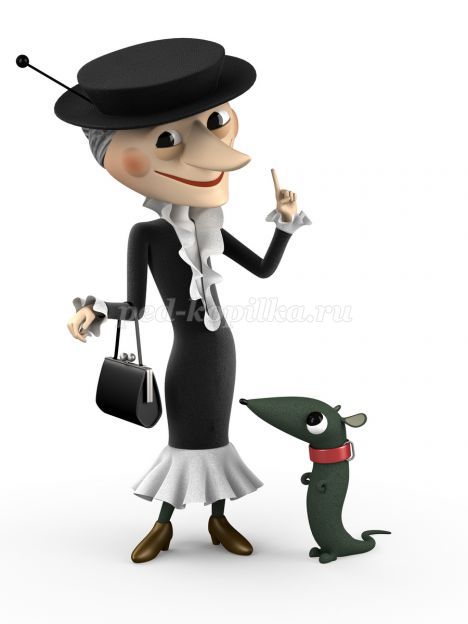 Старуха Шапокляк: а такого гостя вы и не ждали?
Воспитатель: мы очень рады вас видеть бабушка, простите, мы вас не узнаем.
Старуха Шапокляк:
Я старушка хоть куда:
И умна, и молода!
Со мною всюду крыска
А зовут её Лариска.
Дети: Старуха Шапокляк.
Воспитатель: Мы очень рады вас видеть! 
Старуха Шапокляк: Здрасьте, здрасьте! А что это вы тут сидите такие «кислые», побежали скорее на улицу, такая погода отличная. Будем снежками играть и друг в друга кидать.Воспитатель: Шапокляк, но ребята не одеты для прогулки, посмотри они же в легкой одежде.
Старуха Шапокляк: Зачем одеваться, это так долго. Ребята, побежали так гулять!Воспитатель: Ребята, давайте расскажем Шапокляк, почему  мы не можем пойти на прогулку, и что снами может произойти, если  не надеть одежду по погоде.Игра «Одеваемся на прогулку»(Дети рассказывают и показывают, с помощью картинок, для чего нужна теплая одежда.)
Воспитатель: Вот видите, Шапокляк, что может произойти, если пойти зимой на улицу без теплой одежды.
Старуха Шапокляк: странные вы какие-то!? Вот я к вам пришла прямо в своем красивом платье и ничего, даже не замер…..   Апчхи….(чихает несколько раз)Старуха Шапокляк: Ой, Апчхи, что это со мной, Апчхи, такое?    Что случилось? Апчхи…..Надо согреться. Как раз у меня есть спички (достает из сумочки коробок спичек), сейчас разведу костер и погреюсь…Воспитатель: Ребята, разве можно разводить костер? (ответы детей)Воспитатель: Давайте, вместе с Шапокляк выполним пальчиковую гимнастику и согреем руки.«Греем ручки»Очень холодно зимой, мёрзнут ручки: ой, ой, ой!Надо ручки нам погреть,Посильнее растереть. (Движение по тексту)Расскажите нашей гостье, что может случиться, если развести костер в помещении?! (ответы детей)Старуха Шапокляк: (достает свечку) ну хоть свечку одну можно?  (ответы детей)Апчхи…. (продолжает чихать)Воспитатель: Ребята, что случилось с нашей гостьей?Дети: Она простудилась, заболела.

Старуха Шапокляк: Ребята, помогите, я не хочу болеть! Что же мне делать? (думает..)А у меня тут в сумочке есть какие-то таблетки-витаминки, сейчас съем и сразу станет хорошо. (достает упаковку с таблетками)Воспитатель: Дорогая Шапокляк, вы что, не ешьте?Шапокляк: А почему?Воспитатель: Ребята, поможем, Шапокляк? Расскажите ей, почему нельзя есть неизвестное лекарство, что необходимо делать, чтобы не разболеться? (ответы детей)Воспитатель: Шапокляк, ты так чихаешь, что можешь заразить ребят, а мы болеть не хотим, правда, ребята? (да)Воспитатель: мы тебе подарим специальные маски от простуды и разных вирусов…А сейчас, Шапокляк, ребята тебе покажут, как согреться на улице зимой.Проводится физминутка «Я мороза не боюсь»Я мороза не боюсь (хлопаем в ладоши)С ним я крепко подружусь (обнять себя)Подойдет ко мне Мороз (шагаем на месте)Тронет щеку, тронет нос, (показываем щеки и нос)Значит надо не зевать, (грозим пальцем)Прыгать весело, скакать. (прыгаем на месте)Старуха Шапокляк: Ребята, спасибо, что рассказали мне все правила, но я бабушка уже старая и могу что-то забыть…Воспитатель: Дорогая Шапокляк, ты запомнила, какие правила нужно соблюдать, чтобы не заболеть? Мы с ребятами подарим тебе схему, как нужно одеваться на улицу. И помогут правильно одеться, чтобы ты больше не простужалась.(Дети в месте в Шапокляк и воспитателем идут в приемную одеваться на прогулку)